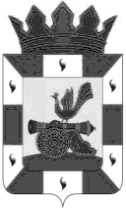 Финансовое управление Администрации муниципального образования «Смоленский район» Смоленской областиПРИКАЗот 28 января 2019г.                                             № 06ПРИКАЗЫВАЮ: Внести в Приказ от 28.12.2018 года №57 «Об утверждении перечня кодов, применяемых при исполнении бюджета муниципального образования «Смоленский район» Смоленской области на 2019 год и плановый период 2020 и 2021 годов следующие изменения:1. Дополнить перечень региональной классификации, применяемую при исполнении бюджета муниципального образования «Смоленский район» Смоленской области на 2019 год и плановый период 2020 и 2021 годов.2. Бюджетному отделу (О.Н.Сныткиной) довести настоящий приказ до администраций сельских    поселений Смоленского района Смоленской области, главных распорядителей (получателей) бюджетных средств.3. Настоящий приказ вступает в силу с момента подписания и применяется к правоотношениям, возникшим с 01 января 2019 года. 4. Контроль за исполнением настоящего приказа оставляю за собой.Начальник финансового управления                                         Администрации муниципального образования«Смоленский район» Смоленской области                                Е.Н.Хромова        Перечень кодов региональной классификации бюджета муниципального образования «Смоленский район» Смоленской областиО внесении изменений в приказ «Об утверждении перечня кодов, применяемых при исполнении бюджета муниципального образования «Смоленский район» Смоленской области на 2019 год и плановый период 2020 и 2021 годов»Утвержден приказом Финансового управления Администрации муниципального образования «Смоленский район» Смоленской области от  28.01. 2019 г. №  06Региональная классификацияНаименование показателя U34024Питание инвалидов в школахU21025Заработная плата с начислениями руководителей и заместителей руководителей в учреждениях спортивной направленностиU21027Заработная плата с начислениями прочего персонала в учреждениях спортивной направленностиU22309Котельно-печное отоплениеU22309Твердые коммунальные отходыU22503вывоз и утилизация отходов производства в случае, если на их дальнейшую утилизацию (размещение, захоронение), согласно договора, осуществляет исполнительU24601Расходы по Совету ветерановU24602Расходы по ВОИU34601Котельно - печное топливоV22302Коммунальные услуги по электроэнергии энергии за счет внебюджетных средствV22303Коммунальные услуги по воде за счет внебюджетных средствV22313Обращение с твердыми коммунальными отходами за счет внебюджетных средствV34601Средства личной гигиены за счет внебюджетных средствV34602Хозяйственные расходыY26601Социальные пособия и компенсации персоналу в денежной форме муниципальных служащихY26602Социальные пособия и компенсации персоналу в денежной форме  технических служащихY26603Социальные пособия и компенсации персоналу в денежной форме обслуживающего персоналаY34601Котельно - печное топливо14000#336Субвенция на обеспечение отдыха и оздоровления детей, находящихся в каникулярное время (летнее) в лагерях дневного пребыванияU22313Обращение с твердыми коммунальными отходамиU34303Котельно - печное топливоU34399ГСМV лВнебюджетные средства от сдачи металлолома при ликвидации основных средств (от реализации материальных запасов, которые находились в списанном на сегодняшний момент оборудовании), остающиеся в распоряжении учреждения